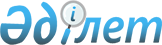 Об идентификации сельскохозяйственных животных
					
			Утративший силу
			
			
		
					Приказ Министра сельского хозяйства Республики Казахстан от 2 апреля 2003 года № 164. Зарегистрирован в Министерстве юстиции Республики Казахстан 25 апреля 2003 года № 2247. Утратил силу приказом Министра сельского хозяйства Республики Казахстан от 29 марта 2010 года № 202

      Сноска. Утратил силу приказом Министра сельского хозяйства РК от 29.03.2010 № 202.      В соответствии с Законом  Республики Казахстан от 10 июля 2002 года "О ветеринарии", приказываю: 

      1. Утвердить: 

      1) Правила проведения идентификации сельскохозяйственных животных; 

      2) Ветеринарный паспорт; 

      3) Коды областей, городов Астана и Алматы, закрепленные для проведения идентификации сельскохозяйственных животных. 

      2. Департаменту ветеринарии совместно с областными территориальными управлениями, городов Астана и Алматы Министерства сельского хозяйства, в установленном законодательством порядке, принять необходимые меры, вытекающие из настоящего приказа. 

      3. Контроль за исполнением настоящего приказа возложить на Департамент ветеринарии (Мынжанов М.Т.). 

      4. Настоящий приказ вступает в силу со дня государственной регистрации в Министерстве юстиции Республики Казахстан.       Заместитель Премьер-Министра 

      Республики Казахстан - Министр 

Утверждены                   

приказом Министра сельского хозяйства   

Республики Казахстан             

от 2 апреля 2003 г. N 164          

 "Об идентификации                

сельскохозяйственных животных"        Правила 

проведения идентификации сельскохозяйственных животных  

1. Общие положения 

      1. Настоящие Правила проведения идентификации сельскохозяйственных животных (далее - Правила) разработаны в соответствии с пунктом 1 статьи 32 Закона  Республики Казахстан "О ветеринарии" и устанавливают единый порядок идентификации сельскохозяйственных животных с целью проведения учета сельскохозяйственных животных в сельских (поселковых) округах (городах) и контроля за осуществлением ветеринарных обработок по профилактике и диагностике болезней животных. 

      Сноска. В пункт 1 внесены изменения приказом Министра сельского хозяйства Республики Казахстан от 5 апреля 2006 года N 218 . 



      2. Требования настоящих Правил являются обязательными для исполнения юридическими и физическими лицами, занимающимся разведением и содержанием сельскохозяйственных животных, местными исполнительными органами, а также должностными лицами, осуществляющими государственный ветеринарный надзор на соответствующей административно-территориальной единицы. 



      3. В настоящих Правилах используется следующие основные понятия: 



      1) идентификация - процедура проведения паспортизации сельскохозяйственных животных, сопровождающейся присвоением индивидуального носителя идентификационного номера (пластмассовые бирки, сережки, татуировочные номера) путем биркования, таврения и татуировки; 



      2) уполномоченный государственный орган в области ветеринарии - государственный орган, определенный Правительством Республики Казахстан, осуществляющий в пределах своих полномочий реализацию государственной политики в области ветеринарии. 



      4. Процедура идентификации сельскохозяйственных животных осуществляется за счет владельцев сельскохозяйственных животных.  

2. Порядок проведения 

идентификации сельскохозяйственных животных 

      5. Местные исполнительные органы (акиматы) районов (города областного значения) (далее - местные исполнительные органы) разрабатывают план комплексных мероприятий по проведению идентификации сельскохозяйственных животных, включая создание компьютерной базы данных по идентификации сельскохозяйственных животных и закрепление кодов за районными (городами областного значения) и сельскими (поселковыми) округами. 

      Сноска. Пункт 5 в редакции приказа Министра сельского хозяйства Республики Казахстан от 5 апреля 2006 года N 218 . 



      6. Мероприятия по идентификации сельскохозяйственных животных в сельском (поселковом) округе и его населенных пунктах, районах и городах областного значения организуются местными исполнительными органами, с участием государственного ветеринарного инспектора соответствующей административной территориальной единицы. 

      Сноска. Пункт 6 в редакции приказа Министра сельского хозяйства Республики Казахстан от 5 апреля 2006 года N 218 . 



      7. Государственный ветеринарный инспектор сельского округа совместно с представителем акима сельского округа два раза в год (в январе и июле текущего года) проводят инвентаризацию сельскохозяйственных животных с обязательным внесением ее результатов в журнал учета и регистрации животных сельских административных округов. 

      Сноска. В пункт 7 внесены изменения приказом Министра сельского хозяйства Республики Казахстан от 5 апреля 2006 года N 218 . 



      8. По результатам инвентаризации владельцы сельскохозяйственных животных осуществляют процедуру их идентификации в соответствии с главой 3 настоящих Правил путем приобретения необходимого количества ветеринарных паспортов и зооветеринарных атрибутов (пластмассовые бирки, тавро и другие приспособления) в ветеринарных клиниках, аптеках и других местах реализации. При этом владельцы сельскохозяйственных животных (далее - владельцы) должны завершить процедуру идентификации животных в сроки, установленные местными исполнительными органами. 

      Сноска. Пункт 8 в редакции приказа Министра сельского хозяйства Республики Казахстан от 5 апреля 2006 года N 218 . 



      9. Государственный ветеринарный инспектор сельского округа в случае необеспечения владельцами процедуры идентификации издает предписание об устранении нарушений требований законодательства Республики Казахстан в области ветеринарии в порядке, установленном законодательством , а также сообщает об этом в местные исполнительные органы. 



      10. Государственный ветеринарный инспектор сельского округа в случае невыполнения изданного им предписания владельцами издает постановление о привлечении к административной ответственности в соответствии с законодательством Республики Казахстан. 



      11. В сельском округе все работы, связанные с проведением идентификации сельскохозяйственных животных (биркование, таврение и другие работы), за исключением оформления ветеринарного паспорта, проводятся лицензированными ветеринарными специалистами под непосредственным контролем государственного ветеринарного инспектора сельского округа. 

      Сноска. В пункт 11 внесены изменения приказом Министра сельского хозяйства Республики Казахстан от 5 апреля 2006 года N 218 . 



      12. Процедура проведения идентификации сельскохозяйственных животных сопровождается оформлением местными исполнительными органами сельского округа ветеринарного паспорта и составлением ведомости в 2-х экземплярах, в котором владелец расписывается в ведомостях о получении ветеринарного паспорта. 

      Сноска. В пункт 12 внесены изменения приказом Министра сельского хозяйства Республики Казахстан от 5 апреля 2006 года N 218 . 



      13. Ведомости скрепляются печатью государственного ветеринарного инспектора сельского округа. Один экземпляр ведомости передается в районное (городское) территориальное управление в качестве отчета о проведенной идентификации для внесения в компьютерные базы данных по идентификации сельскохозяйственных животных, а второй экземпляр остается у государственного ветеринарного инспектора сельского округа. 



      14. В случае приобретения, утраты, продажи или убоя (падежа) сельскохозяйственных животных, владелец животного ставит в известность местные исполнительные органы и государственного ветеринарного инспектора соответствующей административной территориальной единицы для постановки или снятия с учета компьютерной базы данных по идентификации сельскохозяйственных животных и журнала учета и регистрации животных. 

      Сноска. Пункт 14 в редакции приказа Министра сельского хозяйства Республики Казахстан от 5 апреля 2006 года N 218 . 



      15. Продажа или передача животных новому владельцу осуществляется с одновременной передачей ветеринарного паспорта. 

      При продаже или передаче овец, коз, свиней и птиц индивидуальный носитель идентификационного номера заносится в 3 графу таблицы на 3 странице ветеринарного паспорта у нового владельца сельскохозяйственных животных и птиц.  

3. Способы проведения 

идентификации сельскохозяйственных животных 

      16. Индивидуальный носитель идентификационного номера должен быть закреплен на правом ухе (ноге) сельскохозяйственных животных не позднее, чем через два месяца после их рождения. 



      17. На первой строке индивидуального носителя идентификационного номера ставятся двухбуквенное сокращенное название страны, где родилось сельскохозяйственное животное (код ISO-международной организации по стандартизации), коды области, на второй строке коды района (города), сельского (поселкового) округа, а на третей строке идентификационный номер животных. 

      Сноска. Пункт 17 в редакции - приказом Министра сельского хозяйства РК от 26 января 2005 года N 85 . 



      18. Для проведения идентификации сельскохозяйственных животных в зависимости от их вида по усмотрению их владельца устанавливаются следующие способы мечения: 

      1) верблюды, лошади, крупный рогатый скот, олени, ослы биркуются пластмассовой биркой либо таврируются горячим или холодным способом на правой боковой поверхности крупа; 

      2) овцы, козы, свиньи биркуются пластмассовой биркой (сережкой) либо используются способ татуировки; 

      3) собаки и кошки идентифицируются путем выдачи индивидуального ветеринарного паспорта; 

      4) племенные птицы биркуются кольцеванием на правую ногу ножных колец; 

      5) электронный вид идентификации для всех видов сельскохозяйственных животных, в соответствии с международными стандартами. 

      Сноска. В пункт 18 внесены изменения приказом Министра сельского хозяйства Республики Казахстан от 5 апреля 2006 года N 218 . 



      19. Процедура идентификации верблюдов, лошадей, крупного рогатого скота, оленей, ослов осуществляется путем выдачи ветеринарного паспорта и присвоения индивидуального носителя идентификационного номера. 

      20. Овцы, козы, свиньи, птицы идентифицируются путем выдачи ветеринарного паспорта на группу (отару) сельскохозяйственных животных и присвоением индивидуального носителя идентификационного номера каждому виду животных. 



      21. Биркование, таврение и татуировки сельскохозяйственных животных осуществляются по прилагаемой форме согласно приложению к настоящим Правилам. 



      22. В случае утери индивидуального носителя идентификационного номера владелец сообщает об этом государственному ветеринарному инспектору сельского округа для принятия мер по восстановлению утерянного номера.  

4. Ответственность 

      23. При нарушении требований настоящих Правил, виновные лица несут ответственность в соответствии с законодательством Республики Казахстан . 

Приложение                    

к Правилам проведения идентификации        

сельскохозяйственных животных,           

утвержденным приказом Министра           

сельского хозяйства Республики Казахстан     

от 2 апреля 2003 г. N 164              Образцы бирок, тавра и татуировок 

для проведения идентификации сельскохозяйственных животных      1. Бирка эллипсоидная для идентификации крупного рогатого скота, оленей, овец, коз и свиней. 

     Размер: длина - 35 миллиметров (далее - (мм), ширина - 25 мм, толщина бирки - 2 мм, промежуток между биркой и креплением - 11 мм, толщина стержня крепления - 5 мм, диаметр крепления кольца - 20 мм, размер шрифта на бирках первой и второй строк - 5 мм, а третьей строки - 7 мм, с оттесненными цифрами на бирках, ярких цветов, на контрастном фоне, эластичном и прочном материале, расположением цифр в две строки: в первой строке двухбуквенное сокращенное название страны, код области, во второй строке района (города), сельского (поселкового) округа, а в третей строке идентификационный номер животных. <*> 

      Сноска. Пункт 1 в редакции - приказом Министра сельского хозяйства РК от 26 января 2005 года N 85 . 

  

      2. Тавро для идентификации верблюдов, лошадей, крупного рогатого скота, оленей, ослов горячим или холодным способом       

      0,1,2,3,4,5,6,7,8,9       

      Размер тавр: для взрослых животных высота 8 см, ширина 5 см; для молодняка высота 5 см, ширина 3 см. Тавро для горячего таврения изготавливают из полосового железа с гладкой поверхностью шириной 18-30 мм, толщиной 3 мм. При таврении холодом используют стандартный размер цифр. 

  

      3. Идентификация овец, коз, свиней путем татуировки       При присвоении индивидуального носителя идентификационного номера путем татуировки правое ухо овец, коз и свиней с наружной стороны смазывают густой краской. Для приготовления краски обычно используют сажу из выхлопной трубы трактора, ее растирают в тонкий порошок и разводят в денатурированном спирте или тройном одеколоне, затем специальными щипцами с острыми номерами заводского изготовления делают прокол и в образовавшиеся на ухе ранки тщательно втирают краску. 

  

      4. Номерные ножные кольца для идентификации птиц 

      

      KZ N 00-00-000-0000000 

      

Утвержден приказом             

Министра сельского хозяйства        

Республики Казахстан             

от 2 апреля 2003 г. N 164         

"Об идентификации              

сельскохозяйственных животных"     

  

 (страница 1) _______________________________________________ 

(Наименование территориального управления 

Министерства сельского хозяйства Республики Казахстан)  Ветеринарный паспорт 

  

____________________ район (город) 

 _______________________________область                                                         (страница 2) Номер ветеринарного паспорта: № 01-01-001-0000001* 

  

Данные о животном: 

Вид _____________________________________________________________ 

Пол _____________________________________________________________ 

Масть ___________________________________________________________ 

Кличка __________________________________________________________ 

Возраст__________________________________________________________ 

Метод идентификации _____________________________________________ 

_________________________________________________________________ 

Ф.И.О. владельца  |Адрес        |Дата смены  |Подпись и печать  

или наименование  |владельца или|владельца   |госветинспектора, 

юридического      |наименование |сельско-    |подтверждающего 

лица, которому    |юридического |хозяйстенных|смену владельца 

принадлежат       |лица         |животных    |сельско- 

сельскохозяйствен-|             |            |хозяйственных 

ные животные      |             |            |животных 

------------------------------------------------------------------ 

------------------------------------------------------------------ 

------------------------------------------------------------------ 

------------------------------------------------------------------ Дата выдачи ___ _________200__г. М.П. 

(печать государственного 

ветеринарного инспектора 

сельского округа, 

выдавшего                           ________________________ 

ветеринарный паспорт)                   (Ф.И.О., подпись)       Примечание: * номер ветеринарного паспорта записывается согласно кодификации: первые две цифры (01) -  название области; вторые две цифры (01) - название района; третьи три цифры (001) -  название сельского округа; четвертые семь цифр (0000001) - индивидуальный носитель идентификационного номера сельскохозяйственных животных. При выдаче ветеринарного паспорта на группу (отару) сельскохозяйственных животных четвертые семь цифр (индивидуальный носитель идентификационного номера) не указывается. Эти цифры указываются в 3 графе таблицы на 3 странице ветеринарного паспорта.                                                                                                                          Страница 3 

___________________________________________________________________ 

NN |Дата|Носитель идентифи-|Наименование вете-|Ф.И.О. вете-|Подпись 

   |    |кационного номера |ринарных мероприя-|ринарного   | 

   |    |при выдаче ветери-|тий (прививки,    |работника,  | 

   |    |нарного паспорта  |обработки, манипу-|проводившего| 

   |    |на группу (отару) |лиции или диагнос-|ветеринарные| 

   |    |сельскохо-        |тические тесты*)  |мероприятия | 

   |    |зяйственных       |по соответствующе-|            | 

   |    |животных          |му заболеванию    |            | 

   |    |                  |сельскохозяйствен-|            | 

   |    |                  |ных животных      |            | 

-------------------------------------------------------------------- 

 1 |  2 |        3         |        4         |      5     |   6 

-------------------------------------------------------------------- 

-------------------------------------------------------------------- 

-------------------------------------------------------------------- 

--------------------------------------------------------------------       Примечание: * при записи ветеринарных мероприятий (прививки, обработки, манипуляции или диагностические тесты) необходимо указывать наименование болезни сельскохозяйственных животных. 

Утвержден приказом             

Министра сельского хозяйства        

Республики Казахстан             

от 2 апреля 2003 г. N 164         

"Об идентификации              

сельскохозяйственных животных"       Коды областей, городов Астана и Алматы, 

закрепленные для проведения идентификации 

сельскохозяйственных животных ____________________________________________________________________ 

 N |                                     | 

п/п|          Область                    |    Коды 

-------------------------------------------------------------------- 

 1    Акмолинская                              01 

 2    Актюбинская                              02 

 3    Алматинская                              03 

 4    Атырауская                               04 

 5    Восточно-Казахстанская                   05 

 6    Жамбылская                               06 

 7    Западно-Казахстанская                    07 

 8    Карагандинская                           08 

 9    Кызылординская                           09 

10    Костанайская                             10 

11    Мангистауская                            11 

12    Павлодарская                             12 

13    Северо-Казахстанская                     13 

14    Южно-Казахстанская                       14 

15    г. Астана                                15 

16    г. Алматы                                16 

-------------------------------------------------------------------- 
					© 2012. РГП на ПХВ «Институт законодательства и правовой информации Республики Казахстан» Министерства юстиции Республики Казахстан
				